Macbeth Home Learning: Part 3Act 1 – Lady MacbethTask 1: Plot and CharactersIf you haven’t done this already, copy the link below into your web browser and read the plot summary by clicking on ‘Revise’ and then take the test available.  Then do the same for characters.https://www.bbc.co.uk/bitesize/topics/zp982hvTask 2: Lady MacbethCopy the link below into your web browser and read Act 1 Scene 5 of Mabeth, including the column with the translations. https://www.sparknotes.com/nofear/shakespeare/macbeth/page_30/Now you need to zoom in on some of her lines. Look at the boxes below and answer the questions in the boxes.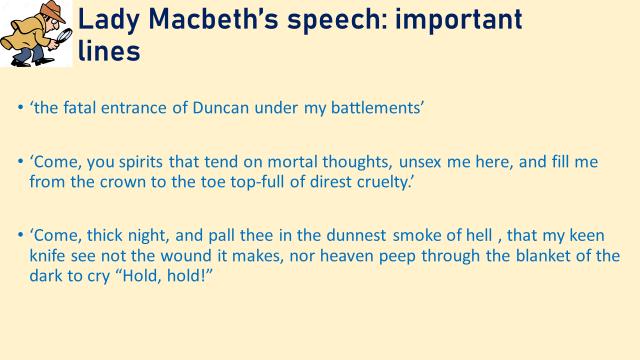 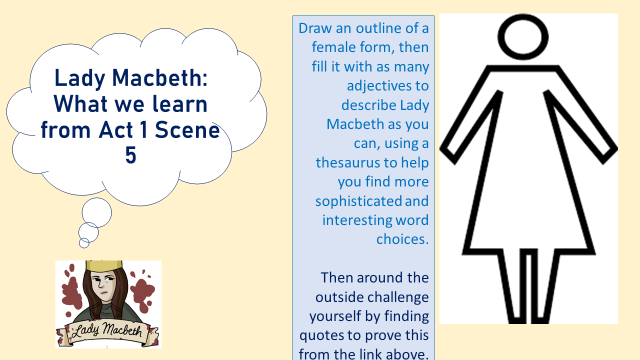 Task 3: Lady Macbeth and Jacobean WomenComplete some brief research on how women were treated in the Jacobean times, which is when this play was written. Then answer the question below: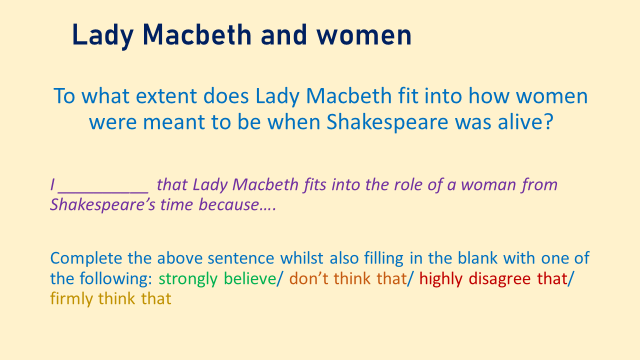 